Система оценки качества подготовки обучающихся МО «Чемальский район»       Качество образования - комплексная характеристика образовательной деятельности и подготовки обучающегося, выражающая степень их соответствия федеральным государственным образовательным стандартам, образовательным стандартам, федеральным государственным требованиям и (или) потребностям физического или юридического лица, в интересах которого осуществляется образовательная деятельность, в том числе степень достижения планируемых результатов образовательной программы (статья 2 Федерального закона от 29 декабря 2012 года № 273-ФЗ «Об образовании в Российской Федерации»).       В настоящее время в Российской Федерации сформирована единая система оценки качества образования, которая позволяет проводить мониторинг подготовки обучающихся на различных уровнях обучения, выявлять проблемы в освоении основных образовательных программ начального общего, основного общего, среднего общего образования.     Федеральными государственными образовательными стандартами (далее – ФГОС) начального общего, основного общего и среднего общего образования определены требования к результатам обучающихся, освоивших основные образовательные программы. В их основе лежит системно-деятельностный подход, предполагающий активную учебно-познавательную деятельность обучающихся, обобщение этой деятельности, ее использование в различных ситуациях, в различных предметных областях. Наличие требований к результатам предполагает оценку достижения этих результатов. Для этого, в соответствии с ФГОС, система оценки достижения планируемых результатов освоения основных образовательных программ начального общего, основного общего и среднего общего образования определяет основные направления и цели оценочной деятельности, описывает объект и содержание оценки, критерии, процедуры и состав инструментария оценивания, формы представления результатов, условия и границы применения системы оценки.       Региональная система оценки качества образования является составляющей частью общероссийской системы. На территории Республики Алтай сформирована единая региональная система оценки качества образования (далее – РЦОКО), которая позволяет вести мониторинг оценки качества образования учащихся на разных ступенях обучения в школе, оперативно выявлять и решать проблемы системы образования в разрезе учебных предметов, школ и муниципальных образований.      Данная система дает возможность получить полное представление о качестве образования в муниципалитете, анализировать и учитывать влияние различных факторов на результаты работы школ. Она позволяет школам МО «Чемальский район»  вести самодиагностику и выявлять имеющиеся проблемы, а родителям получать информацию о качестве знаний своих детей.       Оценка качества образования – процесс определения степени соответствия образовательных результатов, образовательного процесса, обеспечения условий образовательного процесса нормативным требованиям, социальным и личностным ожиданиям обучающихся и их родителей с помощью диагностических и оценочных процедур. Она проводится в рамках процедур государственной и общественной аккредитации, информационной открытости системы образования, мониторинга системы образования, государственного контроля (надзора) в сфере образования, независимой оценки качества образования.      Деятельность по оценке качества образования на каждом уровне образования характеризуется:- инвариантной составляющей, обеспечивающей интересы вышестоящего уровня в вопросах управления качеством образования (федеральные государственные образовательные стандарты);- вариативной составляющей, которая обеспечивает собственные приоритеты развития качества образования министерства общего и профессионального образования Республики Алтай, муниципальных органов управления образованием, отдельной образовательной организации (далее соответственно – министерство, МОУО, ОО).      Система оценки качества школьного образования в МО «Чемальский район»  является многоуровневой, включающей в себя комплекс оценочных процедур.     Можно отметить, что МСОКО МО «Чемальский район»     выступает важнейшим механизмом управления образовательной системой в рамках национального проекта «Образование», как и любая открытая система, МСОКО находится во взаимодействии с системами других уровней, с научно-педагогическим сообществом и общественностью. Поэтому процесс обновления содержания МСОКО и вместе с тем раскрытия ее собственного потенциала является непрерывным и постоянным .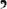 Показатели, методы сбора информации- кадровая обеспеченность образовательных организаций;- учет количества обучающихся, начавших и завершивших обучение по программам среднего общего образования;- учет количества обучающихся начавших и завершивших обучение по программам основного общего образования;- учет выпускников 9 класса, не продолживших образование (не получивших аттестат, не продолживших  обучение по образовательным программам  среднего общего образования, не поступивших  в профессиональные образовательные организации и т.п. );- индивидуализация обучения, динамика индивидуальных образовательных достижений обучающихся (использование диагностики для выявления затруднений);- обеспечение преемственности образовательных результатов (диагностика готовности к обучению в школе, диагностика предметных затруднений);- организация работы с обучающимися с ОВЗ;- учет обучающихся с особыми образовательными потребностями, продолживших обучение в ПОО или ВОМониторингПроведение мониторинга показателей оценки- кадровая обеспеченность образовательных организаций (возраст, образование, стаж, квалификация, нагрузка);- учет количества обучающихся, начавших и завершивших обучение по программам среднего общего образования;- учет количества обучающихся начавших и завершивших обучение по программам основного общего образования;- учет выпускников 9 класса, не продолживших образование ( не получивших аттестат, не продолживших  обучение по образовательным программам  среднего общего образования, не поступивших  в профессиональные образовательные организации и т.п. );- индивидуализация обучения, динамика индивидуальных образовательных достижений обучающихся  (использование диагностики для выявления затруднений);- обеспечение преемственности образовательных результатов (диагностика готовности к обучению в школе, диагностика предметных затруднений);- организация работы с обучающимися с ОВЗ;- учет обучающихся с особыми образовательными потребностями, продолживших обучение в ПОО или ВО№ п/пНаименование оценочной процедурыЦели проведения и содержание оценкиСсылки на информационные материалыУчастие МО «Чемальский район» в  исследованиях качества образованияУчастие МО «Чемальский район» в  исследованиях качества образованияУчастие МО «Чемальский район» в  исследованиях качества образованияУчастие МО «Чемальский район» в  исследованиях качества образованияУчастие МО «Чемальский район» в  исследованиях качества образования1.Всероссийские проверочные работы (ВПР) ЕжегодноКонтрольные работы, которые проводятся по отдельным учебным предметам и позволяют осуществить мониторинг результатов введения  ФГОС за счет предоставления образовательным организациям единых проверочных материалов и единых критериев оценивания учебных достижений. В рамках ВПР осуществляется оценка уровня достижения школьниками предметных и метапредметных результатов, в том числе овладения межпредметными понятиями и способности использования универсальных учебных действия в учебной, познавательной и социальной практике.Нормативные документыПриказ Отдела образования администрации Чемальского района № 265 от 11.09.2020 «О Всероссийских проверочных работ в образовательных организациях МО «Чемальский район» в 2020 году»;Приказ Отдела образования администрации Чемальского района № 267 от11.09.2020 «Об обеспечении объективности при проведении Всероссийских проверочных работ в образовательных организациях МО «Чемальский район» в 2020 году»Государственная итоговая аттестацияГосударственная итоговая аттестацияГосударственная итоговая аттестацияГосударственная итоговая аттестацияГосударственная итоговая аттестация1.Единый государственный экзамен (ЕГЭ)
ЕжегодноГосударственная итоговая аттестация по образовательным программам среднего общего образования. Результаты учебной деятельности обучающихся 11 классов по отдельным предметамНормативные документыПриказ  отдела образования от 12.11.2020 № 427 «О организации  проведения ГИА по образовательным программам основного и среднего общего образования на территории Чемальского района в 2021г.2.Основной государственный экзамен (ОГЭ)
ЕжегодноГосударственная итоговая аттестация по образовательным программам основного общего образования. Оценка результатов учебной деятельности обучающихся 9 классов с целью формирования индивидуальной образовательной траектории: принятие решения о продолжении обучения в старшей школе или в учреждениях среднего профессионального образования.Нормативные документыПриказ  отдела образования от 12.11.2020 № 427 «О организации проведения ГИА по образовательным программам основного и среднего общего образования на территории Чемальского района в 2021г.Региональные процедуры оценки качества образованияРегиональные процедуры оценки качества образованияРегиональные процедуры оценки качества образованияРегиональные процедуры оценки качества образованияРегиональные процедуры оценки качества образованияРегиональные исследования качества образованияЦель исследования:-Оценка уровня сформированности знаний освоения образовательных программ в части этнокультурной составляющей содержания общего образования  общеобразовательных организациях Республики Алтай;-оценка уровня сформированности читательской граммотности в 4 классах;-определение направления совершенствования образовательного процесса, с учетом современных требований к образовательным результатам;прогноз развития региональной системы оценки качества образования в соответствии с методологией и критериями оценки качества общего образования в общеобразовательных организациях на основе практики международных исследований качества подготовки обучающихся